Приложение Информации об объекте муниципального имущества, доступного для аренды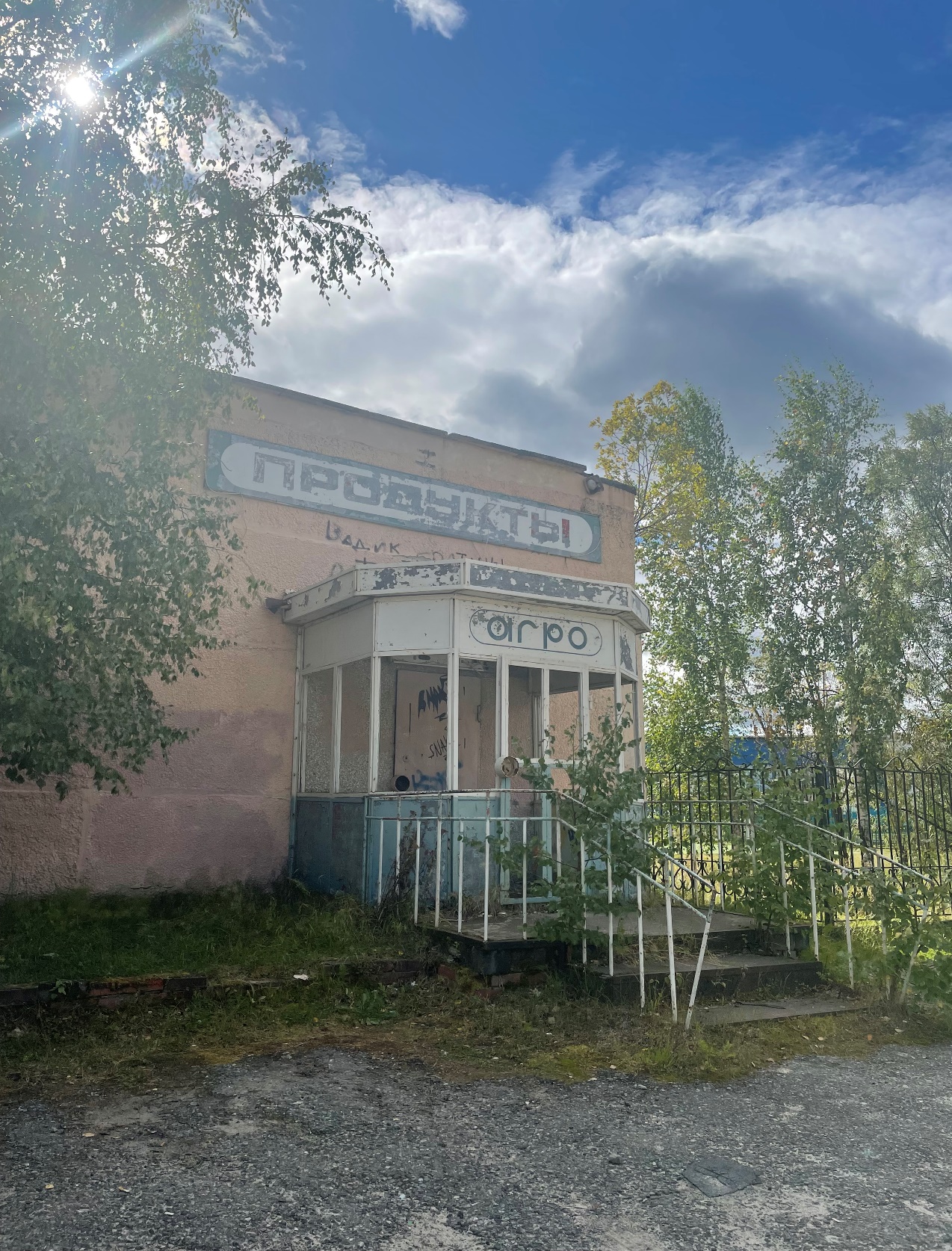 Наименование муниципального образования - городской округ Пыть-ЯхАдрес объекта недвижимости - ХМАО-Югра, г. Пыть-Ях, мкр. 3 "Кедровый", дом 34а, корпус 1, помещение 5Кадастровый номер объекта недвижимости - 86:15:0101021:4332Наименование объекта недвижимости и его характеристики – нежилое помещение, общей площадью 73,1 кв.м.Целевое использование (разрешенное использование) объекта недвижимости - административное, складское, производственное, мастерская (салон) по оказанию бытовых услуг населениюРеквизиты муниципального правового акта, регулирующего порядок предоставления объекта недвижимости - https://adm.gov86.org/436/4411/4894/4414/Реквизиты муниципального правового акта, регулирующего порядок установления арендной платы - https://adm.gov86.org/436/4411/4894/4414/Доступная инженерная инфраструктура:- электроснабжение - да- водоснабжение - да- водоотведение - да- теплоснабжение - да- газоснабжение - нетВключен ли объект в перечень для предоставления на праве владения и (или) пользования на долгосрочной и льготной основе субъектам МСП - https://adm.gov86.org/436/4411/4894/4414/Сведения о техническом состоянии объекта недвижимости (необходимость, капитального ремонта, реконструкции и т.п.) – необходим капитальный ремонт нежилого помещенияКонтактная информация должностного лица, ответственного за предоставление объекта недвижимости субъекту МСП (ФИО, должность, @почта, телефон) – Афанасьева Ирина Евгеньевна, консультант отдела по работе с муниципальным имуществом, AfanasevaIE@gov86.org, 8 (3463) 46-55-68